Con la sua firma il proprietario, sviluppatore di programmi e progetti, conferma di aver rispettato i contenuti definiti nel mandato e di aver concluso le fasi.FirmeCon la loro firma, gli utenti e i gestori dell’oggetto indicati di seguito si dichiarano d’accordo con la presente documentazione del progetto e confermano che questo progetto soddisfa le loro esigenze. Tuttavia, non si assumono alcuna responsabilità riguardo a questioni di ingegneria civile e al calcolo dei costi.Il testo seguente è di carattere meramente informativo e deve essere cancellato una volta completata la documentazione del progetto.Informazione sul modello K1P21_F6Il presente documento illustra il risultato progettato al termine di ogni fase e costituisce la base per l’approvazione della fase successiva del progetto.È imperativo mantenere invariati:- l’ordine dell’indice;- la formattazione di testi e documenti;- il formato A4 (orientamento verticale). Per i piani, secondo le dimensioni, i formati A4 o A3.Informazioni generali- I testi esplicativi sono inseriti come commenti sul lato destro della pagina.  È possibile visualizzare i commenti cliccando sulla scheda Revisioni > Tutti i commenti oppure disattivarli cliccando sulla scheda Revisioni > Nessun commento.- Il documento, privo di commenti, deve essere stampato su entrambi i lati e fissato soltanto con una graffetta.  Non utilizzare la pinzatrice né legare il documento in altro modo. Non inserire fogli trasparenti né cartoncini di supporto.- Il numero di copie deve essere concordato con il capoprogetto del committente.RiassuntoContestoPosizione / Ubicazione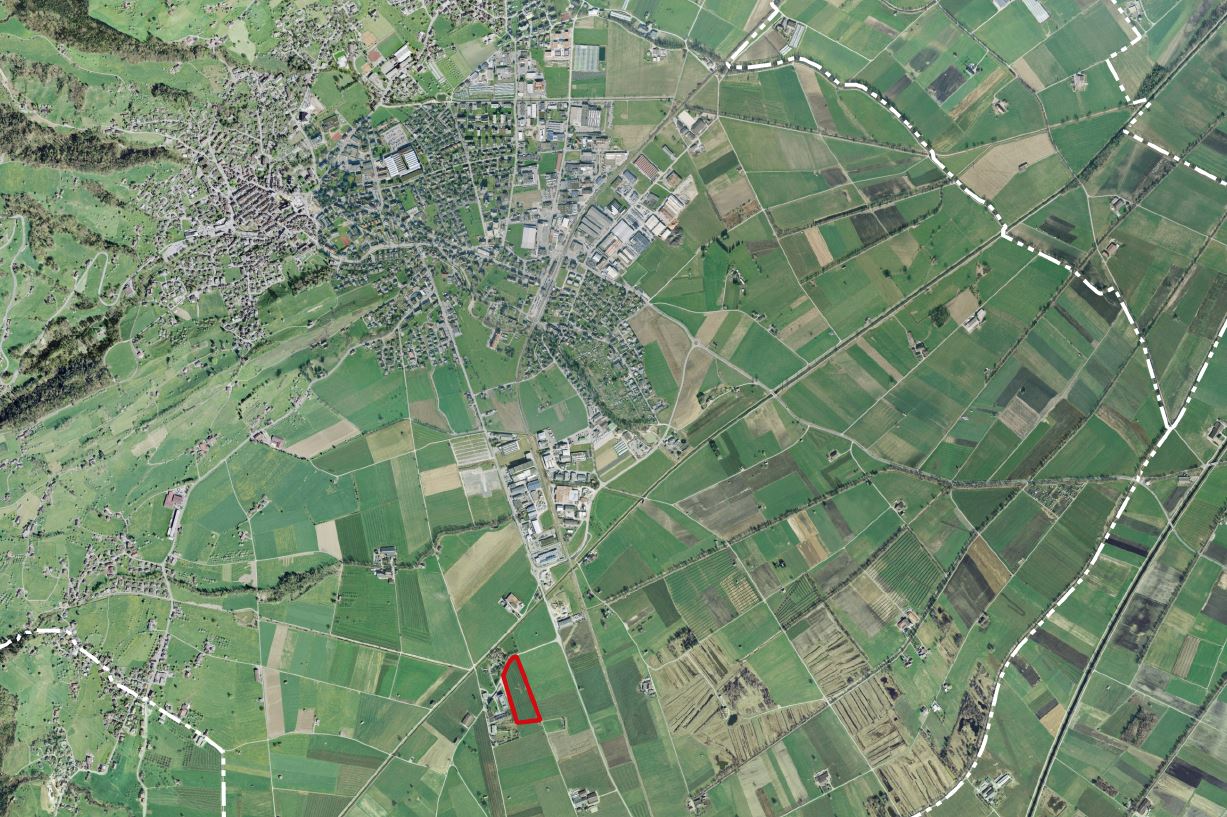 Progetto di costruzionePeculiarità e aspetti specifici del progettoCostiTotale crediti da approvare (AA/EE, DD)	CHF 0.00Costi complessivi del progetto (incl. credito di progettazione CC)	CHF 0.00Indicatori costi dell’edificio Norma SIA 416 	CCC 2/m3 VE	CHF 0.00	CCC 2/m2 SP	CHF 0.00ScadenzeObiettiviObiettivi del progettoSostenibilitàPer l’UFCL, il principale organo della costruzione e degli immobili della Confederazione con un vasto portafoglio immobiliare, le tre dimensioni della sostenibilità, ossia la dimensione sociale, economica e ambientale, sono essenziali. I processi che ne scaturiscono non vanno considerati singolarmente, bensì bisogna tenere debitamente conto delle interazioni fra queste tre dimensioni. Il concetto di sviluppo sostenibile va ben oltre la protezione dell’ambiente. Nell’ottica di un vasto portafoglio immobiliare e destinato alle future generazioni, l’economicità di un progetto e la sostenibilità sociale per gli utenti devono essere parimenti considerate e rapportate alla dimensione ambientale.Dimensione socialeDimensione economicaDimensione ambientaleEnergie rinnovabiliProgetto di costruzioneContestoDescrizione del progettoPeculiarità e aspetti specifici del progettoRischi e opportunitàPanoramica dei costi complessiviDati complementari su Totale compresi costi costruz. grezza avanzata/finiture standard (CCC 1 + 2)	Totale compresi costi pacchetto base Confederazione standard (CCC 3)		Totale costi d’investimento per ampliamenti specifici al locatario (CCC 6)		Totale costi di smantellamento per ampliamenti specifici al locatario (CCC 6)	Total costi d’investimento per misure di sicurezza (importo totale)		Totale costi di smantellamento		Totale compresi costi d’investimento informatici a carico dell’UFCL		Più costi d’investimento informatici a carico dell’UFIT 		Totale costi d’investimento per il massimo	riscaldamento		utilizzo possibile di forme di energia rinnovabile	raffreddamento			energia elettrica		Costi non compresi / DelimitazioniImpianti provvisori	La posizione 8 del CCC relativa al grado di imprecisione dei costi non fa parte del preventivo del progettista incaricato.La correttezza del  è garantita da:Modello contrattualeÈ previsto il seguente modello contrattuale:DelimitazioniAspetti economiciEconomicitàCosti di esercizioCosti del ciclo di vitaRipercussioni sui costi per la locazione di spaziSulla base del Nuovo modello contabile della Confederazione, le prestazioni fornite dall’UFCL sono computate alle unità amministrative con incidenza sui crediti.Quale base per gli accordi di locazione si applicano le convenzioni quadro sulle prestazioni («Service Level Agreement», SLA) per il settore di prestazione «locazione di spazi» concluse tra l’UFCL e i servizi sovraordinati per i beneficiari di prestazioni (ad es. le Segreterie generali). Le SLA sono parte integrante degli accordi di locazione che devono essere conclusi. I costi per la locazione di spazi sono computati ogni volta secondo i tre modelli dei locatari, ossia il modello dei locatari orientato al mercato, il modello dei locatari orientato ai costi e il modello dei locatari per l’estero.Per la redazione della presente documentazione del progetto, i costi per la locazione di spazi sono stati calcolati in modo provvisorio dal comparto Locazione interna (cfr. allegato). All’inizio dell’utilizzazione, ai fini del computo delle prestazioni, nell’accordo di locazione viene stabilito l’importo definitivo.L’allegato sottostante (Ripercussioni sui costi per la locazione di spazi) raffronta le entrate calcolate in modo provvisorio con i costi.AllegatiRappresentazione in 3D	14Ubicazione	15Piani	16Calendario	17Costi secondo il CCC	18Descrizione dell’opera secondo il CCC	19Organizzazione del progetto	20Elenco riassuntivo dei sistemi	21Valori di base e indicatori	22Calcolo di superfici e volumi secondo la Norma SIA 416	23Calcolo delle superfici secondo la Norma DIN 277	24Elenco breve SNBS	25Prove concernenti gli indicatori energetici	26Ripercussioni sui costi per la locazione di spazi	27Rappresentazione in 3DUbicazionePianiCalendarioCosti secondo il CCCDescrizione dell’opera secondo il CCCOrganizzazione del progettoElenco riassuntivo dei sistemiValori di base e indicatoriCalcolo di superfici e volumi secondo la Norma SIA 416Calcolo delle superfici secondo la Norma DIN 277Elenco breve SNBSProve concernenti gli indicatori energeticiRipercussioni sui costi per la locazione di spaziProgettoProgettoTN10/TN10/Costi complessiviCosti complessiviCHF IVA inclusaIndice dei prezzi delle costruzioni 
Link UST Link USTIndice dei prezzi delle costruzioni 
Link UST Link UST, , , anno, 100.0, anno, 100.0Base  = 100Base  = 100CommittenteProprietarioProprietarioUfficio federale delle costruzioni
e della logistica
Settore Costruzioni, Gestione dei progettiUfficio federale delle costruzioni
e della logistica
Settore Costruzioni, Gestione degli immobiliUfficio federale delle costruzioni
e della logistica
Settore Costruzioni, Gestione degli immobili………………………………………………….………………………………………………….………………………………………………….Capoprogetto utente………………………………………………..Funzione / Titolo
Ufficio / Ditta
Capoprogetto esercizioyyy………………………………………………..Funzione / Titolo
Ufficio / Ditta
xxxxxxxxxxCapoprogetto esercizio………………………………………………..Funzione / Titolo
Ufficio / Ditta
Capoprogetto esercizioxxx………………………………………………..Funzione / Titolo
Ufficio / Ditta
xxxxxxxxxxCapoprogetto committente………………………………………………..Funzione / Titolo
Ufficio / Ditta
Capoprogetto eserciziozzz………………………………………………..Funzione / Titolo
Ufficio / Ditta
xxxxxxxxxxTappaDataTappa DataTappaDataTappaDataTappaDataCosti di esercizio al metro quadro, IVA inclusa0.00CHF/m2Costi di esercizio all’anno, IVA inclusa0.00CHF/anno